Муниципальное бюджетное дошкольное образовательное учреждениеДетский сад № 27 «Филиппок»Ханты – Мансийский Автономный округ.Викторина «Символика ХМАО – Югры».Выполнила: ВоспитательСоколова Татьяна Геннадьевнаг. Нижневартовск 2024г.Викторина «Символика ХМАО – Югры (греб, флаг, гимн и др.)»Возрастная группа: подготовительная к школе.Интегрируемые образовательные области: «Речевое развитие»,«Социально-коммуникативное развитие», «Познавательное развитие».Цель: формирование элементарных представлений о государственнойсимволике родного края.Задачи:Образовательные:1 Закрепить и обобщить знания детей о государственных символахХМАО Югры – флаге, гимне, гербе; их особенностях.Развивающие:1 Развивать познавательный интерес к родному краю.2 Развитие слухового и зрительного восприятия, памяти.3 Развитие гражданского самосознания.Воспитательные: Воспитывать у детей любовь к малой родине, патриотизм игражданственность.Предварительная работа: чтение стихов и рассказов о ХМАО-Югре, беседа о символике ХМАО и его столицы Ханты-Мансийска с показом презентации «Символы ХМАО: Герб. Флаг, Гимн».прослушивание аудиозаписи гимна, рассматривание карточек с символикойкрая, рассматривание картин, иллюстраций об округе.Материалы и оборудование: герб ХМАО (старый и новый), флагХМАО, аудиозапись гимна ХМАО, пазл герба ХМАО – Югры..Правила игры-викторины:Вопросы задаются каждой команде (Команда – «зеленые» и команда – «синие»), а затем озвучивается правильный ответ. (выдаются фишки на каждый правильный ответ, в конце викторины подводятся итоги победившая команда получает диплом, проигравшая грамоту.)Ход игры:Здравствуйте ребята! Мы вас пригласили на викторину.Прошу вас разделиться на две команды. (Дети, по цвету бейджика делятсяна две команды, садятся на стульчики).Выбираются капитаны, прикрепляют бейджик с надписью «Капитан».Воспитатель:Россия - это наша Родина, состоящая из различных субъектов, территорий. У каждого жителя России есть свой край, уголок, в котором он родился. Другими словами этот край называют малой родиной. Для нас таким материнским уголком является наша малая родина - Ханты-Мансийский Автономный округ ЮграВ нашей викторине участвуют две команды.А теперь давайте поприветствуем друг друга:Здравствуй, округ!                
Здравствуй — это значит,
Будь красив и счастлив ты всегда!
С каждым годом становись богаче,
Процветай и здравствуй на века!
Каждый год ты год  за  годом,
Празднуй, округ, день рожденья свой!
Ты у нас единственный на свете,
Потому что ты для нас родной!
ДЕТИ :  вместе:Цвети, расти и будь всех краше,
Наш округ - мы всегда с тобой
Частичка ты России нашей,
Наша Югра  – округ наш   родной!Воспитатель : Ребята сегодня мы проведем викторину «Символика ХМАО – Югры» , посмотрите на ваши бейджики, какого они цвета?Ответы детей: Синие и зеленые.Воспитатель: Правильно, а как вы думаете, почему у вас такие цвета?Ответ детей: Цвета герба ХМАОВоспитатель: Молодцы. Ребята, наша викторина будет состоять из четырех раундов.1 Раунд. Блиц – опрос.Как называется жилище коренных жителей нашего края?Ответ детей: (Чум)Как называются хантыйские сани?Ответ детей: (нарты)Назовите национальную зимнюю обувь ханты и манси.Ответ детей: (кисы, унты)Из чего строят чум ханты и манси. Ответ детей: (из палок и шкур оленя)Как называется место, где живут коренные жители?Ответ детей: (стойбище)Как называется народная кукла у хантов?Ответ детей: (акань)Назовите основные занятия коренных народов севера Ответ детей: (оленеводство, рыболовство, охота, сбор ягод)Воспитатель : Ребята вы молодцы, отлично справились с первым заданием.2 Раунд. Гербы ХМАО – Югры.Перечисли цвета флага нашего округа. Что они обозначают?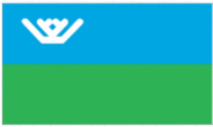 Ответ детей:Цвета флага нашего округа: синий, зелёный, белый. В левой верхней части флагарасположен элемент белого цвета из герба Ханты-Мансийского автономногоокруга.Синий - цвет воды, олицетворяющий около 30 тысяч реки и озера.Зеленый - цвет лесов.Белый - показатель, что округ до 200 дней в году покрыт снегом.Какой герб района не относится к Ханты-Мансийскому автономному округу-Югра? 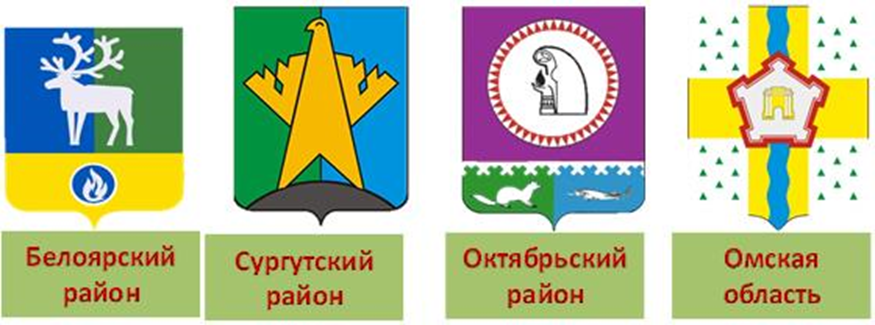 Ответ детей:  (Омская область)3.«Узкий золотой столб поднимается от основания герба к вершине и переходит в треугольное поле — символ богатства нашего края, на котором отражен основной вид деятельности человека в этом регионе — три капли нефти в разомкнутом снизу черном кольце» — чей это герб?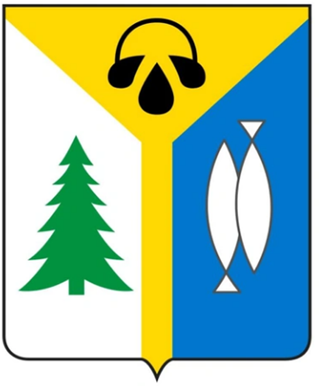 Ответ детей : Нижневартовск.4.Чей это герб?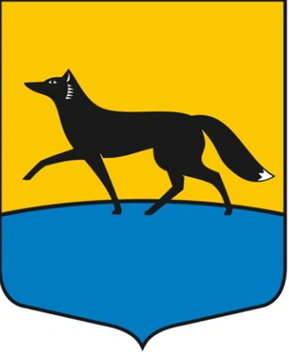 Ответ детей: Сургут.5. Герб какого города украшает стерх?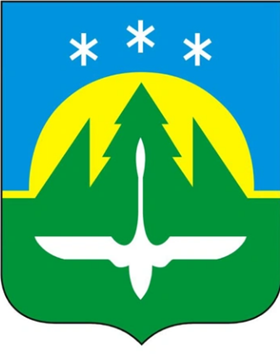 Ответ детей: Ханты – Мансийск.Воспитатель: Ребята, вы большие молодцы. С этим заданием вы справились хорошо. А сейчас я вам предлагаю немножко отдохнуть.Физкультминутка. На поляне кедр могучий.На поляне кедр могучийЗадевает кроной тучи.Рядом с ним растет сосна,К небу тянется она. (Стоя на правой ноге, тянем руки вверх, потом то же налевой.)Мы внизу грибочки ищемИ в траве усердно рыщем.Раз — грибок и два — грибок,Положи их в кузовок. (Наклонится вперёд и коснуться правой рукой левойступни, потом наоборот.) Воспитатель: Мы немножко отдохнули, теперь продолжаем нашу викторину.3 Раунд. Собери герб.А теперь задание для ваших капитанов. Ваша задача сложить пазл герба ХМАО – Югры. (На время, чей капитан быстрее соберет та команда получает бал.) 4 раунд.  Ваша задача Соотнеси символы на гербе Югры и их значение.1 команда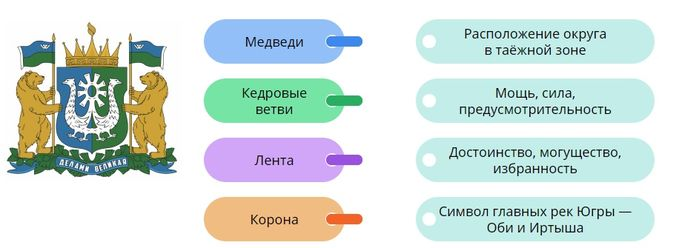 2 команда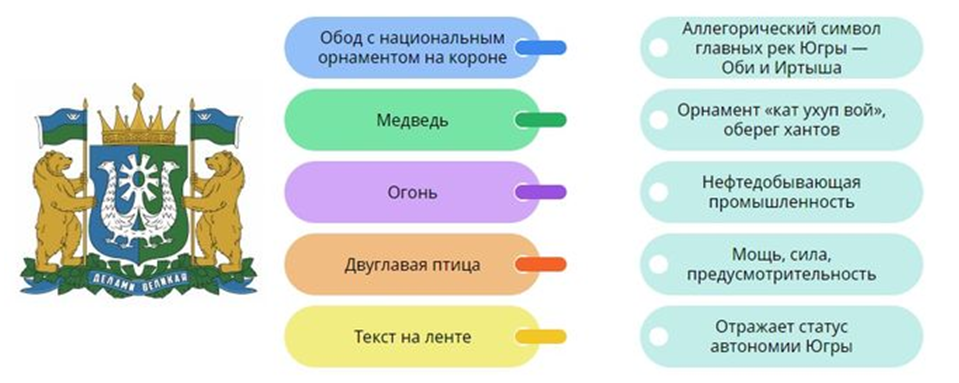 Ответы детей:1 команда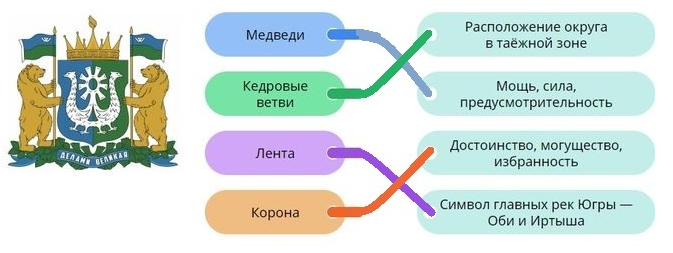 2 команда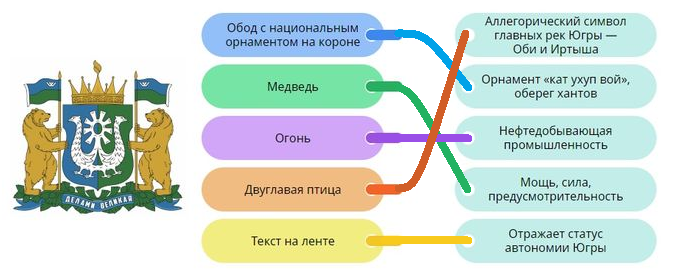 Воспитатель: В завершение игры хочется поблагодарить игроков за их хорошие знания истории малой Родины. И мы надеемся, что вы и дальше продолжите знакомство с её богатой историей, более того, вы приумножите богатства Югры, созданные старшими поколениями – вашими родителями, родителями ваших родителей. На этом наша викторина подошла к концу. Молодцы, ребята! Со всеми заданиями вы справились. Награждение.